                                   CURRICULUM VITAE Address for correspondence Dr.R.Radha W/o.K.Sreedhar  7-265,Raghavendra nagar, Satyanarayana Puram,Tirupati. Contact number : +919966467409                                                                                                    E-mail id : radharayisree @ gmail.com  --------------------------------------------------------------------------------------------------------CAREER OBJECTIVE:	Looking forward to associate myself with an organization where there is an opportunity to share, contribute and upgrade my creative and innovative knowledge  for development of self and organisation served.ACADEMIC CREDENTIALS:EXPERIENCE :PERSONAL SKILLS:Positive AttitudeHardworkingWillingness to learn and to take initiative  in a challenging environment.                                                                                                                                                   ACADEMIC  ACHIEVEMENTS: GATE – 2004 :  Percentile Score – 69.51  NIPER – 2004  : AIR – 21st RankPERSONAL PROFILE:Name                                 :   R.RadhaHusband’s Name               :  Mr.K.SreedharDate of Birth & Age          :  24-07-1981,41 yearsSex                                      :  FemaleNationality                          : IndianReligion.                             : HinduCaste                                   : SC (MALA)Marital Status                      :   MarriedLanguages Known	      :  English & TeluguDECLARATION:           I hereby declare that the above information is true to the best of my knowledge and belief. Place:TirupatiDate : 11.06.2023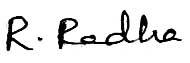                                                                              Signature of candidate                                                                                                                                                                                                                                                                                                                                                                                                                                                                                                                                  Research Projects Guided : Different project works handled at UG and PG levelResearch Publications: SCOPUS INDEXED JOURNALS COMMUNICATED – 08TEXT BOOK – BENTHAM Publishers (communicated)Book Chapter  - Intech Open (communicated)Published Articles   UGC CARE  - 25 and SCOPUS journal – 02Patents filed -05 (Awaiting for Grant – 01)Book chapter Published -02 1.WEB OF SCIENCE – 01 (www.intechopen.com)2.Springer Protocols Hand books – 01List of Research Publications:  1.Effect of Methanolic Extract of Aerial parts of Merremia tridentata on Gentamicin – induced Nephrotoxicity in Rats. Indian journal of Natural Products. Vol.4,Issue 2,2008.2. Evaluation of Cassia auriculata leaves for Antiulcer activity in experimental rats.Journal of advances in drug research.Volume 1,issue  2, june 2011 , page: 19-25.3. In-vitro antioxidant activity of Cassia auriculata  leaves. International journal of pharmaceutical and chemical sciences.Vol.2(2) , Apr-june 2013 , page:597-602.4. Effect of ethanolic extract of stem bark of Schrebera swietenioides against streptozotocin induced diabetes in rats. Journal of global trends in pharmaceutical sciences .Vol.7(3) , July – September 2016, page :3318-3325.5. Anti ulcer and anti oxidant activity of Bauhinia purpurea linn. stem bark in rats. Journal of global trends in pharmaceutical sciences.Vol.8(7), Jan-March 2017,  page :3656-3663.6.Method Development and Validation of Acyclovir by RP –HPLC. International Journal of All Research Education and Scientific Methods (IJARESM), ISSN: 2455-6211  Volume 10, Issue 7, July-2022.7.Molecular Modelling and Docking studies of Bio active Compounds from Medicinal plants. International Journal of All Research Education and Scientific Methods (IJARESM), ISSN: 2455-6211  Volume 10, Issue 7, July-20228.DESIGN AND DEVELOPMENT OF SIMVASTATIN-LOADED PHARMACOSOMES TO ENHANCE TRANSDERMAL PERMEATION  International Journal of Applied Pharmaceutics ISSN- 0975-7058 Vol 14, Issue 4, 20229.Detailed pharmacognostical studies on Apocyanaceae family root from wild source of South India (Andhra Pradesh) Journal of Pharmacognosy and Phytochemistry 2020; 9(5): 2229-223910.An Overview of Therapeutic and Non Therapeutic Methods of Anti-Diabetic Activity . Journal of Pharmacognosy and Natural Products  Volume 6:4, 2020 Published September 25, 202011.DESIGN AND OPTIMIZATION OF FLUCONAZOLE-LOADED PHARMACOSOME GEL FORENHANCING TRANSDERMAL PERMEATION AND TREATING FUNGAL INFECTIONS THROUGH BOX-BEHNKEN DESIGN.International Journal of Applied Pharmaceutics ISSN- 0975-7058 Vol 15, Issue 1, 202312.RECENT DRUGS FOR THE TREATMENT OF TUBERCULOSIS INDO AMERICAN JOURNAL OF PHARMACEUTICAL SCIENCES IAJPS 2023, 10 (02), 1-19  ISSN 2349-775013.Malaria: Prevention, Treatment and Control Strategies International Journal of All Research Education and Scientific Methods (IJARESM), ISSN: 2455-6211  Volume 11, Issue 2, February-202314.RECENT TRENDS IN THE TREATMENT AND MEDICATION FOR PEPTIC ULCER  January 2023, Volume 10, Issue 1 www.jetir.org (ISSN-2349-5162)15.IN SILICO STUDIES OF HETEROCYCLIC DERIVATIVES AS COX -2 INHIBITORS www.ijcspub.org © 2022 IJCSPUB | Volume 12, Issue 4 October 2022 | ISSN: 2250-177016.ALTERNATIVE TOOL FOR REDUCING POLLUTION BY USING SUSTAINABLE CHEMISTRY www.ijcrt.org © 2023 IJCRT | Volume 11, Issue 3 March 2023 | ISSN: 2320-288217.A Review On: Recent Advances in The Treatment of Thyroid Disorder IJSDR2302041 International Journal of Scientific Development and Research (IJSDR) www.ijsdr.org 236 ISSN: 2455-2631 February 2023 IJSDR | Volume 8 Issue 218.ALTERNATIVE TOOL FOR REDUCING POLLUTION BY USING SUSTAINABLE CHEMISTRY IAJPS 2023, 10 (03), 156-161, ISSN 2349-775019.Recent advances in the treatment of thyroid disorder march 2023, Volume 10, Issue 3 www.jetir.org (ISSN-2349-5162)20.Drug Design and Development &The Role of  Medicinal chemistry International Journal of All Research Education and Scientific Methods (IJARESM), ISSN: 2455-6211  Volume 11, Issue 7, March-2023.List of Presentations:  1.Presented poster on “Anti-Sense Oligonucleotides” in UGC Sponsored National Seminar on “Cutting Edge Technologies in Pharmaceutical Sciences and Research” held on 24th March 2005 at IPT, SPMVV, Tirupati.2. “ Evaluation of Cassia auriculata leaves for Antiulcer activity in experimental rats” – Presented at 15th Annual National Convention of APTI – 2010 ,Shilpakala Vedika,Hyderabad:Nov 2-3.3.“Invitro assessment of the free radical scavenging activity  of Cassia auriculata” – Presented at XXXXIII rd ANNUAL CONFERENCE OF INDIAN PHARMACOLOGICAL SOCIETY and INTERNATIONAL CONFERENCE ON PHARMACOLOGY AND TRANSLATIONAL RESEARCH, 2010: NIN, HYDERABAD: Dec 13 – 16.4. “Antiulcer and antioxidant activity of Cassia absus seeds in experimental rats” – Presented at One day national seminar on Globalisation & Its Impact on Indian Pharmaceutical Education & Research: Seven hills college of pharmacy, 10th March,2012.5.“Evaluation of invitro antioxidant activity of Cassia absus seeds” –Presented at Reforms & Innovations in Pharmacy Education Towards Global Standards.CPS, IST, JNTUH.  August 17- 18,2012.6. “In Vitro and In Vivo Antioxidant activity of  methanolic extract of Bauhinia purpurea stembark” – Presented at 4th Annual INDO-AMERICAN PHARMACEUTICAL REGULATORY SYMPOSIUM CPS, IST, JNTUH.October 18- 20,2012.7.“Effect of ethanolic extract of stem bark of Schrebera swietenioides against streptozotocin induced diabetes in rats’’ – Presented  at SIPRA -14, HYDERABAD: JULY  2 - 3.8.“Evaluation of in-vivo Antioxidant Activity of Ethanolic Extract of SCHREBERA SWIETENIOIDES on Streptozotocin induced Oxidative Stress in Wistar Rats” –   presented at K L University,Guntur, 28th October 2017.9. “Honey mediated green synthesis of nanoparticles: new era of safe nanotechnology – review presented at Sri Venkateswara University,Tirupati,1st December 2017.10.“Anti-ulcer activity of cassia absus seed  extract against ethanol-induced gastric mucosal injury in wistar  rats” – presented at SPMVV,Tirupati,21-22 March,2018.11. “Phytochemical screening and Antiulcer activity of Bauhinia purpurea Linn”- presented at International Conference on “Advances in Biosciences and Technology: Impact on Plant, Animal and Human Health” (ICABT-2019) in the Department of Zoology, Sri Venkateswara University, Tirupati during 24th to 26th December 2019. Webinars  and FDP were attended  during the COVID – 19 period.RESEARCH FUND PROJECT :             Applied for DST Women Scientist – A (WOS - A)  project  and research grant cost  Rs 30 Lakhs. at Sri Padmavathi Mahila Visvavidyalayam,Tirupati.ExaminationSchool/CollegestudiedName of the Board/University Year of Passing% of marks obtainedDivisionPh.D--JNTUH, Hyderabad2017----M.Pharmacy(Pharmaceutical   Chemistry)Sri Padmavathi Mahila University,TirupatiSPMVV,Tirupati 200671FirstB .PharmacySri Padmavathi School of pharmacy, TirupatiJNTU, Hyderabad200466FirstIntermediateBi.P.CGovt.Junior college(girls),ChandragiriBoard of Intermediate Education,A.P199868InstantSSCA.P.R.School(girls),KammanapalleBoard of Secondary Education,A.P199675FirstOrganizationDesignationPeriodSree vidyanikethan college of PharmacyAsst.ProfessorJune 2006  to  March 2007CMR College of PharmacyAsst.ProfessorAugust 2007  to  October2008Sri Padmavathi school of PharmacyAsst.ProfessorDecember  2008  to  June 2017Sri Padmavathi mahila visvavidyalayamAsst.Professor (Contract Faculty)June 2017 to  April 2022Krishna Teja Pharmacy collegeProfessor & HODMay 2022 to Till date